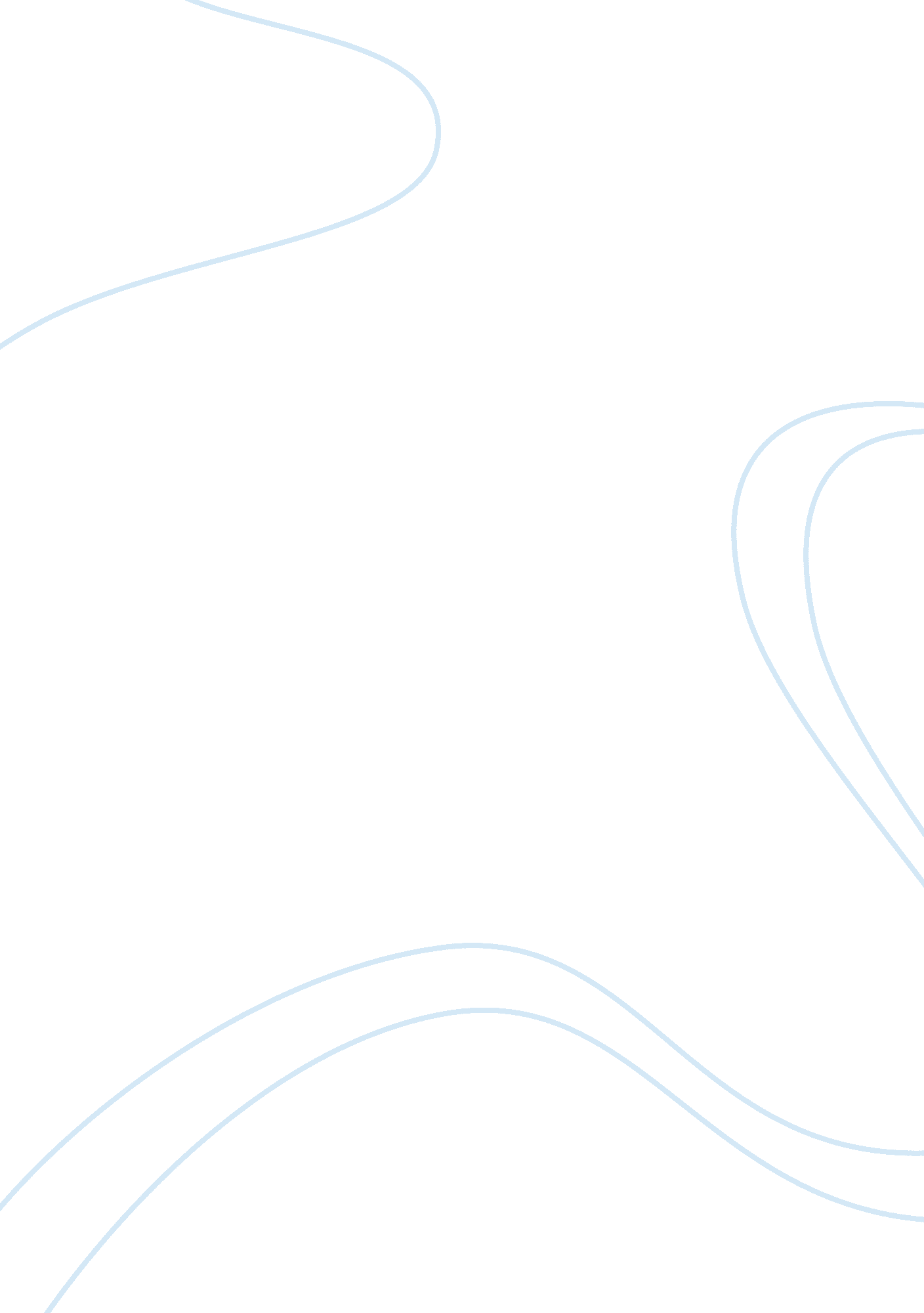 Chronic and acute inflammatory conditions biology essayLiterature, Russian Literature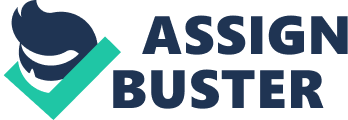 Meningitis is a disease that occurs by holding redness of the protective membranes covering the encephalon and the spinal cord, and this protective membrane is called the meninxs. Inflammation of the meninxs can be caused by infection, normally either through bacteriums, virus, or parasites ; with bacterial infection being the most serious of the conditions. Bacterial meningitis varies harmonizing to different age groups. The most common type of bacterial meningitis in newborn babes is normally Streptococci or Escherichia coli. 1 Children less than five old ages old can be affected by the Heamophilus grippe type B. 1 ( 2135 ) Recent injury to the skull can give the bacterium in the rhinal pit a opportunity to come in the meninxs. An infection in the caput and or make out country such as an infection to the ear ( otitis media ) or to the oral cavity ( mastoiditis ) can take to meningitis in patients who have impaired immune systems. 1 ( 2135 )A virus that causes meningitis includes: herpes, varicella, herpes zosters, epidemic parotitiss, and HIV. Parasitic Meningitis is normally caused by an unnatural sum of eosinophils in the CSF ( Cerebro Spinal Fluid ) and the most common parasites are TB, pox, and cryptococcosis. 1 ( 2138 )Infection can come in the meninxs in one of two ways ; either through the blood stream or direct contact to the meninxs. Viral infections can come in through the rhinal pit along the mucose surfaces, which so will interrupt down the boundary lines that help barricade the mucose membrane from the meninxs. Viral infections normally precede bacterial infections which so are able to come in the subarachnoid infinite which is the topographic point where the blood encephalon barrier is most susceptible to infections. The most interesting thing about meningitis in my sentiment is the fact that the redness that occurs during the infections is non needfully due to the bacteriums, or virus but it is a direct consequence of the organic structure ‘ s immune response. “ When the immune system identifies an infection the encephalon cells such as astrocytes and microglia start to let go of big sums of cytokines. This so makes the blood encephalon barrier more likely for fluid to come in doing intellectual hydrops. Large figure of white blood cells enters the CSF, doing redness to the meninxs and besides causes a different type of hydrops ( interstitial hydrops ) . The 3rd measure is the redness that occurs to the walls of the blood vass themselves which leads to a decreased blood flow in the encephalon and cytotoxic hydrops. These three types of hydrops all lead to an increased intracranial force per unit area and the lowered blood force per unit area leads to encephalon cells being deprived of O and programmed cell death because blood is unable to come in the encephalon any longer. “ 1 ( 2133 )When the infection gets into the subarachnoid infinite the tissue cells initiate the inflammatory response by let go ofing kinins, prostaglandins and histamine. These chemicals help seek to increase vasodilation and permeableness of the capillaries. Since with bacterial meningitis one of the chief jobs is that blood is unable to travel in and out of the encephalon, these chemicals help with that job. Leukocytes ( macrophages and neutrophils ) are the first white blood cells at the injured site, in this instance the subarachnoid infinite. The neutrophils attempt to neutralize the bacteriums while the macrophages act as scavenger cells seeking to steep the bacteriums and the dead cells. One of the chief ways to name meningitis is to prove the CSF fluid for the figure of leucocytes and PMN ‘ s and an addition in leucocytes would decidedly demo that redness is taking topographic point. With bacterial meningitis, antibiotics are administered to the patient, and one time the redness dies down the healing procedure takes topographic point. Fibroblasts begin to organize a new collagen matrix which will move as the model for new tissue cells. Proliferation occurs in the subendothelial tissues along with the nerve cells in the encephalon such as the astrocytes and the microglia. Once the redness of the country has been decreased the damaged country begins to do new capillaries to convey blood to the part. In the instance of the meningitis ; one time the intracranial force per unit area and the edema start to vanish the revascularization of cells will get down to get down and normal blood flow can be established. “ In order to name meningitis you must execute a lumbar puncture, by positioning the patient normally lying on their side, using a local anaesthetic and infixing a needle into the dural pouch. You can mensurate the force per unit area of the CSF utilizing a manometer and force per unit area is normally between 6 and 18 centimeter in bacterial meningitis. The CSF sample is examined for the presence of white blood cells, ruddy blood cells, protein, and glucose degrees. “ 2 In acute bacterial infection the CSF shows low glucose degrees, and high protein degrees ; with the out-migration and peal of the PMN ‘ s are greater than 300/mm^3. In acute viral infections the glucose degrees are normal, and the protein can either be normal or high degrees ; with the out-migration and peal of PMN ‘ s are less than 300mm^3. Parasitic infections causes low glucose, high protein, and PMN ‘ s less than 300/mm^3. The Clinical manifestations of meningitis most commonly includes: a terrible concern nuchal rigidness which is stringency in the nuchal ligament in the cervix that makes them unable to flex the cervix, sudden high febrility, altered mental position, intolerance to bright visible radiation and loud noises. 3 Treatment of bacterial meningitis is normally done by giving antibiotics ; steroids can besides be given to cut down the inflammatory response, and in the instance of viral infection there is no specific intervention available, so intervention of the symptoms is all that can be done. Bacterial meningitis untreated is frequently fatal, but if it is treated so there is a low mortality rate and viral meningitis tends to decide on its ain with no human death. In the United States, the most common thorn that causes COPD is long term coffin nail fume, or other signifiers of baccy fume particularly if the fume is inhaled ; 2nd manus fume and air pollution are environmental causes as well. 4“ Inflammation is characteristically present in the lower respiratory piece of land in patients with COPD. In stable disease, pigment-laden macrophages accumulate in the respiratory bronchioles and air sac. These macrophages are the most legion inflammatory cells present. Similarly, neutrophils are present within the airway lms, within airway secretory organs, and roll up increasingly within pneumonic tissues as the disease worsens. A cardinal emerging construct, nevertheless, is that other inflammatory cells probably besides play cardinal functions. Lymphocyte are besides present in the air passages, alveolar constructions, vass, and lymph nodes. Increased Numberss of T-lymphocytes are associated with more terrible disease. It has besides been shown that the T-lymphocytes found in COPD express chemokine receptors which are considered to be markers of T assistant cells. Eosinophils are besides present in the air passage wall in COPD and can be found in specimens and induced phlegm. The presence of eosinophil-derived go-betweens indicates eosinophil activation. The structural cells of the lung, including epithelial and mesenchymal cells, are now recognized as manufacturers of inflammatory go-betweens. It is likely that these cells play cardinal functions in modulating the inflammatory procedure in COPD. “ 5“ The diagnosing of COPD is confirmed by spirometry, a trial that measures take a breathing. It measures the forced expiratory volume in one second ; which is the greatest volume of air that can be breathed out in the first second of a big breath. Normally at least 70 % of the FVC comes out in the first second. A ratio of less than normal defines the patient as holding COPD. More specifically the diagnosing of COPD is made when the FEV1/FVC ratio is less than 70 % . Harmonizing to the ERS standards, it is the FEV1 % predicted that defines when a patient has COPD ; when FEV1 % is less than 88 % for work forces, or less than 89 % for adult females. Spirometry can assist to find the badness of COPD as good. The FEV1 is expressed as a per centum of a predicted value based on a individual ‘ s age, gender, tallness, and weight. “ 6Clinical manifestation of COPD includes ; a relentless cough, phlegm or mucous secretion production, wheezing, chest stringency, and fatigue. But chiefly the most common symptom is shortness of breath that gets worse over clip, and particularly during exercising. A rapid external respiration rate can besides be seen along with take a breathing through pursed lips and active usage of musculuss in the cervix to assist with external respiration, particularly the scalene musculuss. COPD has no remedy, but it is a preventable and treatable disease. Medicines used to pull off this disease are normally bronchodilators and corticoids. The lone step that really has been shown to cut down mortality is the surcease of smoke and auxiliary O. COPD normally gets worse over clip and most probably will take to decease. 